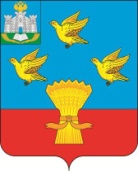 	РОССИЙСКАЯ ФЕДЕРАЦИЯОРЛОВСКАЯ ОБЛАСТЬЛИВЕНСКИЙ РАЙОННЫЙ СОВЕТ НАРОДНЫХ ДЕПУТАТОВРЕШЕНИЕ                      2022 года  № 6/           -РС                                   Принято на 6 заседании  г. Ливны                                                                                  Ливенского районного Совета                                                                                             						                                           народных депутатов     О внесении изменений в приложение 1     к решению Ливенского районного Совета     народных депутатов от 27 ноября 2009 года      № 29/331-РС «Об утверждении Положения      «О порядке награждения Почетной грамотой      Ливенского районного Совета народных депутатов»          В целях актуализации муниципального нормативного правового акта, руководствуясь Уставом Ливенского района Орловской областиЛивенский районный Совет народных депутатов  р е ш и л:     1. Внести в приложение 1 к решению Ливенского районного Совета народных депутатов от 27 ноября 2009 года № 29/331-РС «Об утверждении Положения «О порядке награждения Почетной грамотой Ливенского районного Совета народных депутатов» (приложение к газете «Ливенская газета» от 30 ноября 2009 года ) в редакции решений Ливенского районного Совета народных депутатов от 18 октября 2011 года № 5/55 –РС (газета «Ливенский край» от 25 октября 2011 года № 33),  от 25 июля 2013 года № 22/248-РС (газета «Ливенский край» от 02 августа 2013 года № 29), от 02 марта 2017 года № 7/86-РС (газета «Ливенский край» от 09 марта 2017 года № 4), от 27 июня 2019 года № 33/426-РС (газета «Ливенский край» от 03 июля 2019 года      №11 следующие изменения:        1.1. пункт 2 изложить в следующей редакции:     «С ходатайством о награждении Почетной грамотой Ливенского районного Совета народных депутатов вправе обратиться депутаты Ливенского районного Совета народных депутатов, руководители органов местного самоуправления Ливенского района и сельских поселений, входящих в состав Ливенского района, коллективы и руководители предприятий, учреждений, организаций, общественных объединений, руководители отраслевых (функциональных) органов администрации Ливенского района, а также руководители территориальных органов и подразделений федеральных органов исполнительной власти и органов государственной власти области, действующих на территории района.     Ходатайства направляются на имя председателя Ливенского районного Совета народных депутатов.     Ходатайство к награждению Почетной грамотой оформляется в письменной форме и должно содержать:     - письмо ходатайство на имя председателя Ливенского районного Совета народных депутатов;     - конкретную характеристику производственных, научных и иных достижений и заслуг коллективов или отдельных лиц, представляемых к награждению Почетной грамотой;     - копии паспорта, ИНН, страхового свидетельства обязательного пенсионного страхования, реквизиты счета для перечисления денежной премии.     В ходатайстве обязательно должны быть отражены следующие сведения:     для граждан: фамилия, имя, отчество, точное наименование должности представляемого к награждению, полное наименование организации (в соответствии с уставом), в котором он работает, а также биографические данные сведения (дата и место рождения, образование, трудовой путь);      для коллективов: полное наименование организации, общественного объединения или творческого коллектива (в соответствии с уставом) с указанием их ведомственной или территориальной принадлежности.     Ходатайства к награждению должны содержать убедительные сведения о конкретном вкладе коллектива предприятия, организации, объединения, учреждения или отдельного работника в социальную и производственно-хозяйственную деятельность.      Ходатайства, о награждении Почетной грамотой, внесенные с нарушением установленного порядка настоящего Положения, председателем районного Совета не рассматриваются.     1.2. пункт 6 изложить в следующей редакции:     Награжденным Почетной грамотой Ливенского районного Совета народных депутатов перечисляется в соответствии с распоряжением председателя Ливенского районного Совета народных депутатов денежная премия в размере 1150 (одна тысяча сто пятьдесят) рублей. Из указанной суммы производится удержание налога на доходы физических лиц в соответствии с действующим законодательством.     При награждении Почетной грамотой по  распоряжению председателя Ливенского районного Совета народных депутатов могут вручаться цветы и (или) памятный подарок.     2. Направить настоящее решение главе Ливенского района для подписания и опубликования.     3. Разместить настоящее решение на официальном сайте администрации Ливенского района Орловской области в информационно-телекоммуникационной сети «Интернет».     4. Настоящее решение вступает в силу  после его официального опубликования.      5. Контроль за исполнением настоящего решения возложить на постоянную депутатскую комиссию по местному самоуправлению, депутатской деятельности, правовому регулированию, взаимодействию с правоохранительными органами и общественными объединениями (И.Н. Потапов).        Председатель Совета 	                                                                 М.Н. Савенкова	        Глава  района                                                                             А.И. Шолохов        